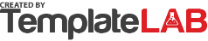 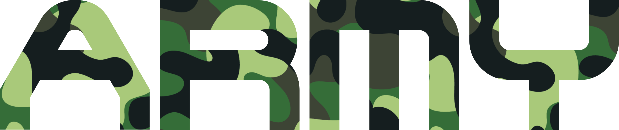 TRAINING PLANTRAINING PLANTRAINING PLAN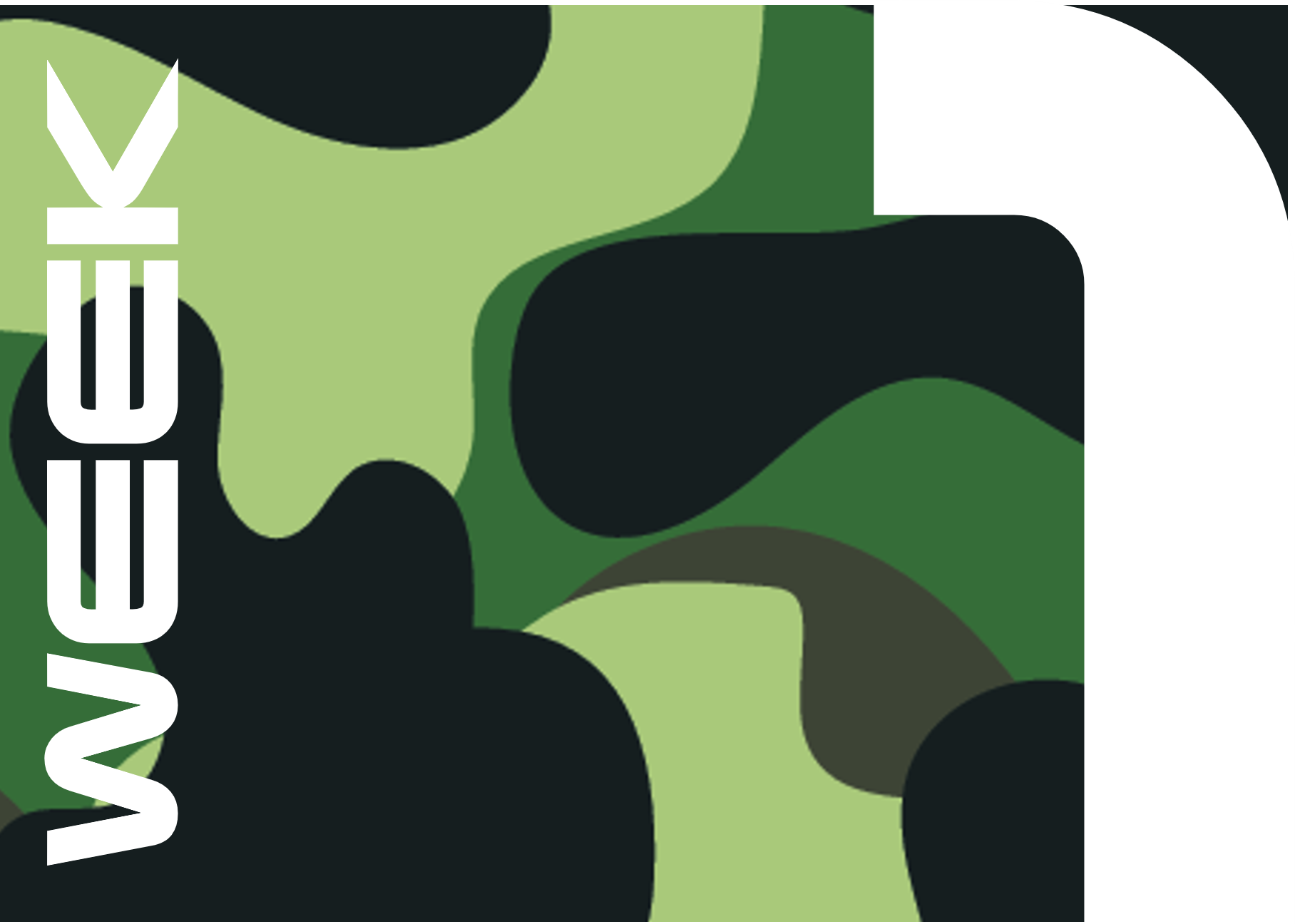 FORMAL CEREMONY TO JOIN THE ARMYIn the first week - administrative activities, equipment assignment and preparations for the reception ceremony are carried out. Weapons training and exercise icebreaker. First night out on exercise. Lorem ipsum dolor sit amet, consectetuer adipiscing elit. Maecenas porttitor congue massa. 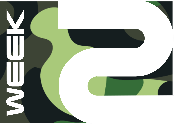 WEAPONS TRAINING, DRILL AND FIRST AIDWeapons Training means training services relating to the operation and use of one or more weapons and/or restraints and the provision of emergency traumatic wound care. The emergency skills include handling such issues as puncture wounds to the chest, cuts with heavy bleeding and arterial bleeding.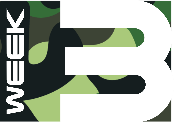 FITNESS TRAINING, FIRST AID, AND PLATOON ACTIVITIES DAYMilitary personnel are often required to perform prolonged physical activities, such as long-distance marches, endurance runs, or prolonged combat engagements. tactical standing operating procedures for infantry platoon.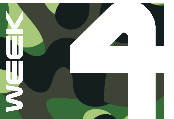 INTRODUCTION TO LIVE FIRINGA live fire exercise is a military exercise in which live ammunition and ordnance is used, as opposed to blanks or dummies. Testing the ability to perform specific tasks in the field. Lorem ipsum dolor sit amet, consectetuer adipiscing elit. 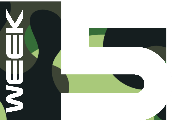 EXERCISE REALITIES OF WARExamine both the causes and effects of the devastation experienced during World War I; these include topics like technology, trench warfare, and outdated methods of war. Ut nonummy. Fusce aliquet pede non pede.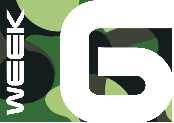 BAYONET FIGHTING AND LONG RANGE FIRINGAccuracy of direction, quickness, and strength are developed through bayonet fighting. Soldier is accustomed to using the bayonet. Long range shooting involves shooting at distances, which push the limits of a firearm/caliber with evolving environmental conditions.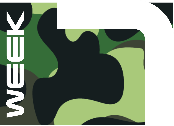 COMBAT MARKSMANSHIP TESTFiring the rifle at various different distances. Soldiers fire at two different sizes of targets depending on the distance that you're firing at from prone, standing, kneeling, within a fire trench, or supported by a post.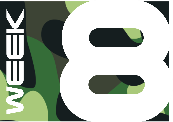 PASSING OUT PARADEPassing out is the official graduation ceremony following the completion of a course by military or other uniformed service personnel at their respective training school, college, or military academy. Mauris eget neque at sem venenatis eleifend. Ut nonummy.© TemplateLab.com© TemplateLab.com